การวิจัยเรื่อง :  	.............................................................................................................................................วันให้คำยินยอม  วันที่..............เดือน............................................พ.ศ....................	ข้าพเจ้า....................................................................ที่อยู่...............................................................ได้รับสำเนาเอกสารแสดงความยินยอมเข้าร่วมโครงการวิจัยที่ข้าพเจ้าได้ลงนาม และวันที่ พร้อมด้วยเอกสารข้อมูลคำอธิบายสำหรับผู้เข้าร่วมโครงการวิจัย ทั้งนี้ก่อนที่จะลงนามในเอกสารแสดงความยินยอมเข้าร่วมการวิจัยนี้  ข้าพเจ้าได้รับการอธิบายถึงวัตถุประสงค์ของโครงการวิจัย วิธีการวิจัย และรายละเอียดต่างๆ ตามที่ระบุในเอกสารข้อมูลคำอธิบายสำหรับผู้เข้าร่วมการวิจัย ซึ่งผู้วิจัยได้ให้แก่ข้าพเจ้า และผู้วิจัยรับรองว่าจะตอบคำถามต่างๆ ที่ข้าพเจ้าสงสัยเกี่ยวกับการวิจัยนี้ด้วยความเต็มใจ และไม่ปิดบังซ่อนเร้น           ข้าพเจ้ายินยอมเข้าร่วมโครงการวิจัยนี้ด้วยความสมัครใจ และมีสิทธิที่จะบอกเลิกการเข้าร่วมโครงการวิจัยนี้เมื่อใดก็ได้ ซึ่งการบอกเลิกการเข้าร่วมการวิจัยนี้จะไม่มีผลกระทบต่อ (ให้ระบุผลกระทบที่อาจเกิดขึ้นกับผู้เข้าร่วมโครงการนี้ เช่น การให้บริการ การรักษาโรค ผลการเรียน)  ที่ข้าพเจ้าพึงได้รับต่อไป	ผู้วิจัยรับรองว่าจะเก็บข้อมูลเกี่ยวกับตัวข้าพเจ้าเป็นความลับ จะเปิดเผยในภาพรวมเฉพาะในส่วนสรุปผลการวิจัย การเปิดเผยข้อมูลของข้าพเจ้าต่อหน่วยงานต่างๆ ต้องได้รับความยินยอมจากข้าพเจ้าข้าพเจ้าอ่านข้อความข้างต้นมีความเข้าใจแล้ว และได้ลงนามในเอกสารแสดงความยินยอมนี้ด้วยความเต็มใจ กรณีที่ข้าพเจ้าไม่สามารถอ่านหรือเขียนหนังสือได้ ผู้วิจัยได้อ่านข้อความในเอกสารแสดงความยินยอมให้แก่ข้าพเจ้าฟังจนเข้าใจดีแล้ว  ข้าพเจ้าจึงลงนามหรือประทับลายนิ้วหัวแม่มือของข้าพเจ้าในเอกสารแสดงยินยอมนี้ด้วยความเต็มใจ............................................................................  ลงนามอาสาสมัคร			     (............................................................................) ชื่ออาสาสมัครตัวบรรจง			     วันที่ ........... เดือน...............................พ.ศ............	ข้าพเจ้าได้อธิบายวัตถุประสงค์โครงการวิจัย วิธีการวิจัย และรายละเอียดต่างๆ ตามที่ระบุในเอกสารข้อมูลคำอธิบายสำหรับผู้เข้าร่วมการวิจัย รวมทั้งประโยชน์ที่จะเกิดขึ้นจากการวิจัยอย่างละเอียด ให้ผู้เข้าร่วมโครงการวิจัยตามนามข้างต้นได้ทราบและเข้าใจดีแล้ว พร้อมลงนามในเอกสารแสดงความยินยอมด้วยความเต็มใจ				.................................................................................. ลงนามผู้ทำวิจัย				(................................................................................) ชื่อผู้ทำวิจัยตัวบรรจง				วันที่ ................เดือน................................พ.ศ...........				.................................................................................. ลงนามพยาน				(.................................................................................) ชื่อพยานตัวบรรจง				วันที่ ................เดือน................................. พ.ศ...........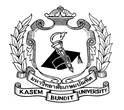 เอกสารแสดงความยินยอมเข้าร่วมโครงการวิจัย สำหรับอาสาสมัครอายุ 20 ปี ขึ้นไป (Informed Consent Form)